Book listDr. KaneParenting Gifted Children: Spotlight on Social and Emotional CharacteristicsLiving With Intensity: Understanding the Sensitivity, Excitability, and the Emotional Development of Gifted Children, Adolescents, and Adults   by Susan Daniels  & Michael M. Piechowski  November  2008  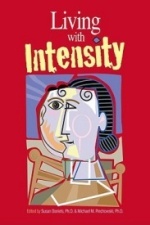 Giftedness 101 (The Psych 101 Series) by Linda Kreger Silverman December 2012 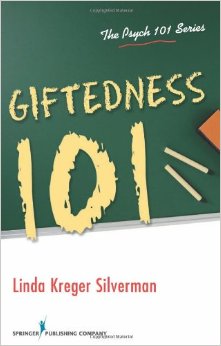 Mellow Out, They Say. If I Only Could: Intensities and Sensitivities of the Young and Bright by  Michael M. Piechowski  March  2006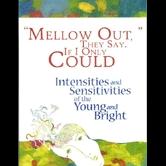 Off the Charts: Asynchrony and the Gifted Child  by Christine S. Neville, Michael M. Piechowski & Stephanie S. Tolan  2013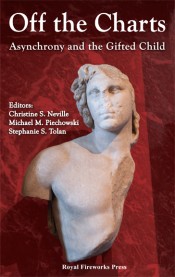 